   Northampton Archery Club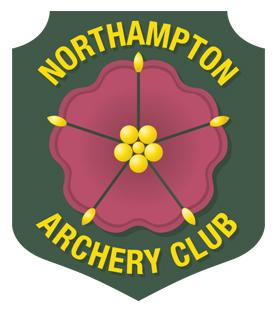 	Club Record Score Claim FormAll record claims must be accompanied by either (or both):The original score sheet (or copy of), which clearly states the date, the round, the score, the venue and the tournament.A copy of the tournament results sheet, which clearly states the date, the round, the score, the venue and the tournament.None of the above are required if a web-link to the results is shown in the appropriate box.Claims should be sent to the Club Records Officer – Al Warner records@northamptonarchery.co.ukRevised 2nd June 2015Name of ArcherAge (if junior)G.N.A.S. NumberTel. No.E-mailCategoryLady – Gent / Senior – JuniorRecurve – Compound – Barebow – Longbow - FlatbowLady – Gent / Senior – JuniorRecurve – Compound – Barebow – Longbow - FlatbowRound ShotDateVenueName of Event Score ClaimedCurrent record(if known)Web-link location for results (if known). This box may only be used for claims submitted via e-mail,, where the link can be opened via a web-browser.This box may only be used for claims submitted via e-mail,, where the link can be opened via a web-browser.Is this score a new county record?SignatureDate